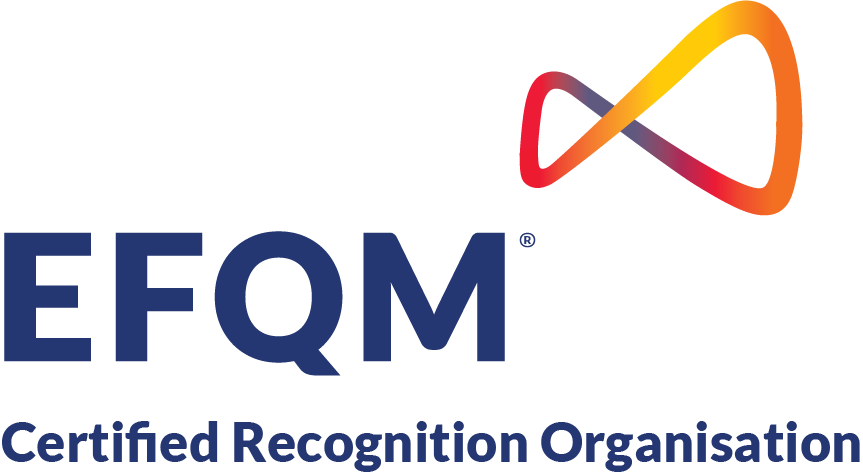 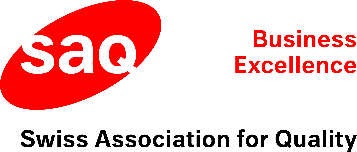 EFQM Stufen der Excellence«Recognised by EFQM»AnmeldeformularDie Stufe «Recognised by EFQM» steht allen europäischen Organisationen offen – Grossfirmen, kleinen und mittelgrossen Unternehmen, operationellen Einheiten und Organisationen des öffentlichen Dienstes. Das Programm zeigt Organisationen einen einfachen, praktischen Weg für die Entwicklung in Richtung Business Excellence.Das vorliegende Anmeldeformular bildet die vertragliche Grundlage für das Bewerbungs- und Bewertungsverfahren und wird in der Regel 8 – 12 Monate vor dem Vor Ort Besuch der Assessoren eingereicht. Die Auszeichnung «Recognised by EFQM» ist drei Jahre gültig. 1. Angaben zum Bewerber2. Angaben zur Firma / Organisation, die sich für die Anerkennungsstufe bewirbt:GeschäftstätigkeitWeitere Standorte im GeltungsbereichQualitätsmanagementsystem (z.B. ISO 9001)3. KostenDie Gebühr wir Ihnen im Quartal der Anmeldung in Rechnung gestellt und beinhaltet:Bereitstellung der Bewerbungsunterlagen (Leitfaden, Word Vorlage für das Bewerbungsdokument) Persönliches Vorgespräch mit dem Lead Assessor zur ProgrammgestaltungAssessment (vor Ort Besuch und Bericht durch zwei von der EFQM bzw. SAQ im Auftrag der EFQM zertifizierte EFQM Excellence Assessoren)EFQM Gebühren und Anerkennungsurkunde (auf Wunsch persönliche Übergabe vor Ort) Reisekosten des Assessorenteams Eintrag der Auszeichnung auf der EFQM und SAQ Homepage sowie Publikation im Magazin Management & Qualität Der vor Ort Besuch an mehreren Standorten, die ebenfalls einen Mehraufwand für das Assessorenteam bedeuten, ist mit der SAQ individuell zu vereinbaren. Die Kosten für Verpflegung und allfällige Übernachtungen werden zusätzlich pauschal in Rechnung gestellt: Übernachtung inklusive Frühstück für den Lead Assessor und den zweiten Assessor CHF 180.- pro PersonEssens- und Getränkepauschale für den Lead Assessor und den zweiten Assessor CHF 45.- pro Person und Abendessen an den Assessment Tagen (exkl. Abreisetag)Eine Präsentation des Feedbackberichtes vor Ort durch den Lead Assessor ist auf Wunsch möglich. Bitte teilen Sie dies gegebenenfalls der SAQ mit. Die Kosten betragen CHF 1‘150.-.Die Anmeldegebühr wird spätestens drei Monate vor dem Vor Ort Besuch zur Zahlung fällig und wird bei einem Rückzug des Projektes nach erfolgter schriftlicher Anmeldung nicht mehr rückerstattet. 4. Vorgehensweise:Die Bewerbungsunterlagen, die Ihnen im Anschluss an die Anmeldung zugestellt werden, beschreiben die Vorgehensweise. 5. TerminplanDer Weg zur Anerkennungsstufe «Recognised by EFQM» kann jederzeit begonnen und durchgeführt werden. Allerdings ist für die Planung des Assessoreneinsatzes die Einhaltung eines gewissen Zeitrahmens erforderlich. Ebenso erleichtert eine frühzeitige Anmeldung die Verfügbarkeit Ihrer Mitarbeitenden am Assessment Tag. Beachten Sie bitte, dass zwischen dem Einreichen des Bewerbungsdokuments (max. 75 Seiten) und der Überprüfung vor Ort (Assessment) mindestens zwei Monate liegen müssen. Das Bewerbungsdokument wird in elektronischer Form an die SAQ übermittelt. Termine oder gewünschte «Zeitfenster» für den Vor Ort Besuch können unter Punkt 9 (Bemerkungen) vorgeschlagen werden. Die SAQ wird im Rahmen der Einsatzplanung mit den Assessoren versuchen, diesen Wünschen zu entsprechen. 6. Erforderliche PunktzahlUm die Anerkennungsstufe «Recognised by EFQM» zu erreichen, muss der Bewerber mindestens 300 Punkte erzielen. In jedem Fall erhält der Bewerber den Feedbackbericht der Assessoren zu Stärken und Verbesserungspotenzialen, die Bewertung zu jedem Kriterium und zur Gesamtbewertung.7. BeratungIm Vorfeld wurden wir begleitet, unterstützt und/oder beraten von:BeraterIn:      Firma:      Art der Begleitung:      8. Erklärung Wir verpflichten uns, uns an die Regeln des EFQM Anerkennungsprogramms zu halten und erklären uns damit einverstanden, die Entscheidungen der SAQ als nationaler Partner der EFQM anzuerkennen.Wir sind einverstanden, dass persönliche Daten, die mit diesem Anmeldeformular erhoben werden, unter Beachtung der Vorschriften des Datenschutzgesetzes mittels EDV verarbeitet und gespeichert sowie an die EFQM übermittelt werden dürfen.Mit der Unterschrift bestätigen wir, dass alle in diesem Bewerbungsformular angegebenen Informationen korrekt sind.9. Bemerkungen10. KontaktIhre Bewerbung senden Sie bitte an SAQ Swiss Association for QualitySiegfried Schmidt Ramuzstrasse 15		3027 BernTelefon 	031 330 99 04E-Mail 	info@saq.ch  	Website 	www.saq.ch  Standard Industrial Classification (SIC) Codes Name der Organisationbzw. operationellen EinheitAdressePLZ/OrtGeschäftsführerIn/DirektorInKontaktpersonTelefonE-MailWir sind eine operationelle Einheit einer Organisation JaNein        (Abteilung, Filiale etc.)Wir sind SAQ-Mitglied JaNein         Genaue Anzahl Mitarbeiter der OrganisationseinheitBitte Code der Standard Industrial Classification (SIC) einsetzen, der Ihr Unternehmen am besten beschreibt (siehe letzte Seite)Code / Sektor           Anzahl MitarbeiterInnen der OrganisationseinheitSAQ Mitglied Nichtmitglied Vor-Ort Besuch Anzahl MitarbeiterInnen der OrganisationseinheitCHFCHFTage1 - 5018'200.- 18'750.-251 - 25020'500.-21'250.- 2.5     >  25023'000.- 23'750.- 3.0NameFunktionDatumUnterschriftProduktion & ProdukteProduktion & ProdukteProduktion & ProdukteProduktion & ProdukteCodeBrancheCodeBranche01Landwirtschaftlicher Anbau25Möbel02Landwirtschaft  u. Viehzucht26Papier08Forstwirtschaft27Druckereien u. Verlage09Jagd u. Fischerei28Chemikalien10Metallbergbau29Erdölindustrie12Steinkohlebergbau30Gummi- und Plastikprodukte13Öl- u. Gasgewinnung31Leder u. Lederprodukte14Minen und Steinbrüche32Stein- Ton- Glas- u. Betonprodukte15Allgem. Bauunternehmen33Metallbearbeitendes Gewerbe16Hoch- u. Tiefbau 34Metallwaren, ohne Maschinen u. Transp.17Bauunternehmen35Maschinenherstellung allgem.20Lebensmittel- u. verwandte Produkte36Maschinen, elektrisch21Tabakindustrie37Transporteinrichtungen22Textilindustrie38Spezielle Instrumente23Stoffprodukte39Verschiedene Herstellungsbetriebe24HolzwarenDienstleistungen, Handel, FinanzenDienstleistungen, Handel, FinanzenDienstleistungen, Handel, FinanzenDienstleistungen, Handel, FinanzenCodeBrancheCodeBranche07Landwirtschaftl. Dienstleistungen61Öffentl.-rechtl. Grundkreditanstalten40Bahntransport62Wertpapier- u. Warenmakler, Börsen41Bahn- u. Strassenpassagiertransporte63Versicherungen42Strassentransporte u. Lagerung64Versicherungsagenturen44Wassertransport65Immobilien45Lufttransport67Holding- u. andere Investitionsgesellsch.46Pipelines, ohne Erdgas70Hotels, Pensionen47Transportdienste72Persönliche Dienstleistungen48Fernmeldeeinrichtungen73Kommerzielle Dienstleistungen49Elektrizitäts-, Gas-, Wasserwerke etc.75KFZ- Reparaturen, Leasing etc.50Dauerhafte Güter76Verschiedene Reparaturdienste51Verbrauchsgüter78Film- u. Kinoanlagen52Baumaterial, Eisenwaren, Wohnmobile79Vergnügungs- u. Erholungsstätten53Waren aller Art80Gesundheitsdienste54Lebensmittelgeschäfte81Juristische Dienstleistungen55Autohändler, Tankstellen82Schulen und Studienanstalten56Bekleidung, Access., Kurzwaren83Soziale Dienste57Möbel, Wohnungseinrichtungen, Ausstattung84Museen u. Galerien58Restaurants, Weinstuben86Gemeinnützige Vereinigungen59Verschiedene Waren87Ingenieur- u. Managementdienstleistungen60Finanzinstitute89Verschiedene DienstleistungenÖffentl. Dienst, VerwaltungÖffentl. Dienst, VerwaltungÖffentl. Dienst, VerwaltungÖffentl. Dienst, VerwaltungCodeBrancheCodeBranche91Exekutive, Legislative u. allgemein96Verwaltung von Förderprogrammen92Gerichte, Justizvollzug, öffentl. Ordnung u. Sicherheit97Nationale Sicherheit u. Internationale Angelegenheiten93Finanz- u. Zollbehörden98Kommunale u. regionale Verwaltung94Arbeitsämter99Nicht-klassifizierbare Einrichtungen95Umweltschutz, Wohnungswesen